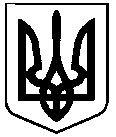 СВАТІВСЬКА МІСЬКА РАДАСЬОМОГО СКЛИКАННЯТРЕНАДЦЯТА СЕСІЯРІШЕННЯВід 22 червня  2017 р.                                    м. Сватове                                                     № ___«Про вилучення  земельної ділянки за адресою: м. Сватове,  пл. Шкільна, 13. Розглянувши Акт обстеження земельної ділянки що знаходиться за адресою: Луганська область, м. Сватове, пл. Шкільна, 13, який був наданий Сватівським районним бюро технічної інвентаризації, інженером Сватівського РБТІ Литвиновим А.Д., про відсутність будь яких забудов на даній земельній ділянці. Право власності зареєстровано за Кравченко Валентиною Іванівною згідно договору купівлі-продажу від 28.03.1972 року ст. 26 Закону України “Про місцеве самоврядування в Україні ”  ст. 12, 141 Земельного кодексу України.        Сватівська міська радаВИРІШИЛА:1. Вилучити з користування Кравченко Валентини Іванівни земельну ділянку загальною площею – 0,3874 га. за адресою: Луганська область, м. Сватове, пл. Шкільна, 13,  та вважати земельну ділянку вільною від забудови, такою що знаходиться у земельному фонді Сватівської міської ради (землі загального користування) та підлягає виділенню у відповідності до ст. 121,123,124 Земельного кодексу України.2. Сватівській ОДПІ виконати перерахунок по нарахуванню земельного податку за   користування землею згідно діючого законодавства.3. Контроль за виконанням даного рішення покласти  на постійну депутатську комісію з питань будівництва, благоустрою, комунального обслуговування, земельних відносин та екології.4. Дане рішення вступає в силу з моменту його прийняття.Сватівський міський голова                                                                                Є.В.Рибалко